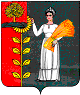 ПОСТАНОВЛЕНИЕАдминистрации сельского поселенияХворостянский сельсоветДобринского муниципального района Липецкой областиРоссийской Федерации04.12. 2023                            ж.д.ст. Хворостянка                                               № 88О внесении изменений в  методику расчета распределения межбюджетных трансфертов, передаваемых из бюджета сельского поселения Хворостянский сельсовет Добринского муниципального района в бюджет Добринского муниципального района на осуществление части полномочий по решению вопросов местного значения на 2024 год и на плановый период 2025 и 2026 годовВ соответствии со ст. 142.5 Бюджетного Кодекса Российской Федерации, Федеральным Законом от 06 октября 2003 г. № 131- ФЗ «Об общих принципах организации местного самоуправления в Российской Федерации» администрация сельского поселения Хворостянский сельсовет Добринского муниципального района Липецкой области:ПОСТАНОВЛЯЕТ:1.Внести изменения в методику расчета распределения межбюджетных трансфертов, передаваемых из бюджета сельского поселения Хворостянский сельсовет Добринского муниципального района в бюджет Добринского муниципального района на осуществление части полномочий по решению вопросов местного значения на 2024 год и на плановый период 2025 и 2026 годов, утвержденную постановлением администрации сельского поселения Хворостянский сельсовет Добринского муниципального района № 79 от 08.11.2023г. согласно приложению. 2.Настоящее постановление вступает в силу с 01.01.2024 года и подлежит официальному обнародованию.3.Контроль за исполнением настоящего постановления оставляю за собой.Глава  администрации сельского поселенияХворостянский сельсовет	В.Г. КуриловПриложение  к постановлению администрации сельского поселения Хворостянский сельсоветДобринского муниципального районаЛипецкой области Российской Федерации № 88 от 04.12.2023г.Изменения в  методику расчета распределения межбюджетных трансфертов, передаваемых из бюджета сельского поселения Хворостянский сельсовет Добринского муниципального района в бюджет Добринского муниципального района на осуществление части полномочий по решению вопросов местного значения на 2024 год и на плановый период 2025 и 2026 годовВнести в методику расчета распределения межбюджетных трансфертов, передаваемых из бюджета сельского поселения Хворостянский сельсовет Добринского муниципального района в бюджет Добринского муниципального района на осуществление части полномочий по решению вопросов местного значения на 2024 год и на плановый период 2025 и 2026 годов, утвержденную постановлением администрации сельского поселения Хворостянский сельсовет Добринского муниципального района № 79 от 08.11.2023г  следующие изменения:1. Приложение № 2 изложить в следующей редакции:Приложение № 2 к постановлению администрации сельского поселения Хворостянский сельсовет№ 79 от 08.11.2023г. Расчет распределения межбюджетных трансфертов передаваемых из
бюджета сельского поселения Хворостянский сельсовет Добринского
муниципального района в бюджет Добринского муниципального района
на осуществление части полномочий по решению вопросов местного
значения на 2024 год и на плановый период 2025 и 2026 годов.НаименованиеполномочияРасчетная формулаСумма (рублей)Сумма (рублей)Сумма (рублей)НаименованиеполномочияРасчетная формула2024 г.2025 г.2026г.Содержание специалиста по осуществлению контроля над исполнением бюджетов поселений(3299,40+(3299,40x0,302)) х12(3262,92+(3262,92x0,302)) х1251 550,0050 980,0050 980,00Сопровождениеинформационныхсистем ипрограммногообеспеченияисполнениябюджетов поселений(3299,40+(3299,40x0,302)) х12(3262,92+(3262,92x0,302)) х1251 550,0050 980,0050 980,00Осуществлениевнешнегомуниципальногофинансовогоконтроля(2544,80+(2544,80x0,302)) х 12(2497,44+(2497,44x0,302)) х 1239 760,0039 020,0039 020,00Осуществление закупок товаров, работ, услуг конкурентными способами определения поставщиков (подрядчиков, исполнителей)(256,0 + (256,0 х 0,302)) х 124 000,004 000,004 000,00Создание условий для организации досуга и обеспечения жителей поселения услугами организаций культуры(26 965,40 + 143 160,60 ) х 12(0,00 + 131 931,25 ) х 12(0,00 + 127 257,50 ) х 122 041 512,001 583 175,001 527 090,00